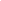 Допомога бійцям АТО3 листопада 20143 листопада 2014Шановні колеги, друзі!Ініціативною групою Держатомрегулювання допомоги АТО  28 жовтня було закуплено та передано до батальону  «Айдар» 20 комплектів термобілизни.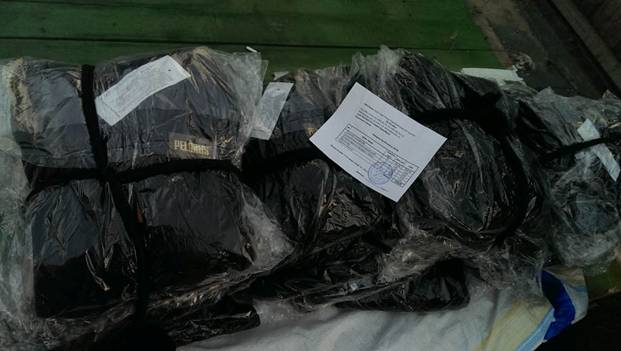 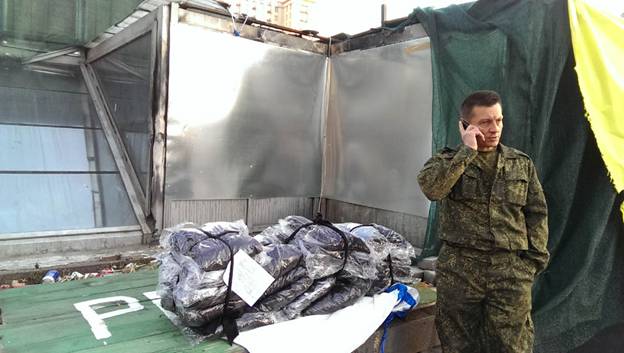 Також хочемо подякувати нашій Профспілковій організації за допомогу в придбанні конче необхідного хірургічного обладнання для лікарні  у «прифронтовій» зоні в місті Старобельск (перераховано 6700 грн.).Для наступної передачі замовлено 20 теплих «фінських» шапок та  20 термо-вкладок  в берці. Збір коштів триває.Контактна особа – Ташлай Оксана Василівна, тел. (044) 254-32-66, e-mail: tashlai@hq.snrc.gov.uaІніціативна група:Ташлай Оксана Василівна, Шепітчак Андрій Васильович, Бугай Валерій Васильович, Козулько Тарас Вікторович, Кривоносов Сергій Іванович, Василюк Олександр Михайлович (Держатомрегулювання);Приходько Ірина Олегівна, Чумак Дмитро Вікторович (ДНТЦ ЯРБ).Звіт про витрати: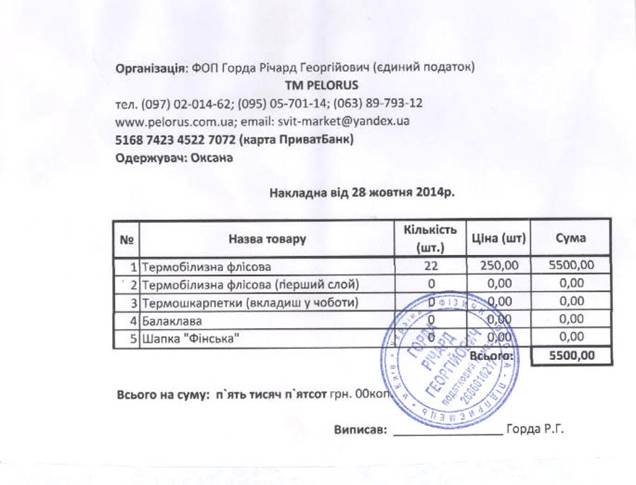 Шановні колеги, друзі!Ініціативною групою Держатомрегулювання допомоги АТО  28 жовтня було закуплено та передано до батальону  «Айдар» 20 комплектів термобілизни.Також хочемо подякувати нашій Профспілковій організації за допомогу в придбанні конче необхідного хірургічного обладнання для лікарні  у «прифронтовій» зоні в місті Старобельск (перераховано 6700 грн.).Для наступної передачі замовлено 20 теплих «фінських» шапок та  20 термо-вкладок  в берці. Збір коштів триває.Контактна особа – Ташлай Оксана Василівна, тел. (044) 254-32-66, e-mail: tashlai@hq.snrc.gov.uaІніціативна група:Ташлай Оксана Василівна, Шепітчак Андрій Васильович, Бугай Валерій Васильович, Козулько Тарас Вікторович, Кривоносов Сергій Іванович, Василюк Олександр Михайлович (Держатомрегулювання);Приходько Ірина Олегівна, Чумак Дмитро Вікторович (ДНТЦ ЯРБ).Звіт про витрати: